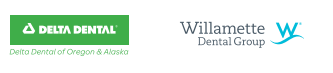 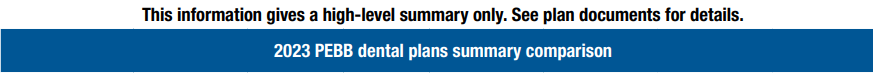 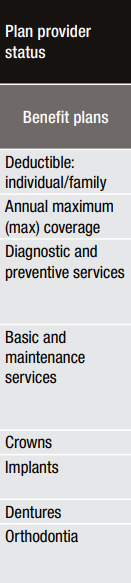 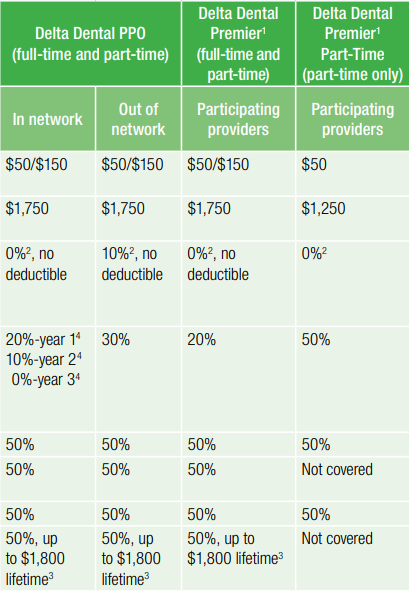 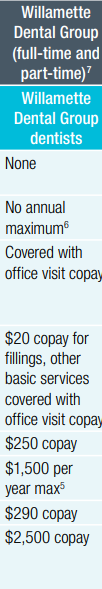 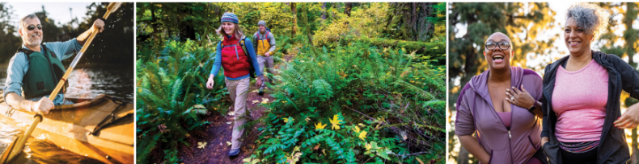 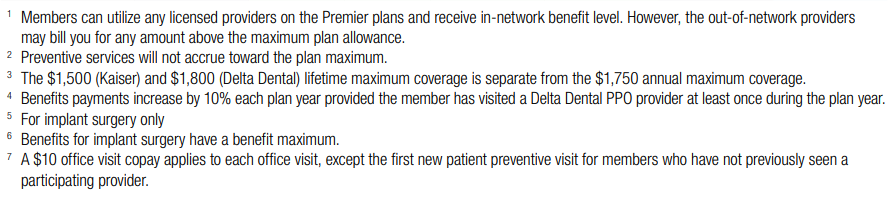 Dental PremiumTotalEmployeeTotal EmployeeTotalEmployeeDelta PPO       ShareDelta PremierShareWillametteShareEE Only$57.57 $5.18 $62.31 $5.61 $55.16 $4.96 EE+ Child(ren)$97.87 $8.81 $105.90 $9.53 $93.84 $8.45 EE + Spouse$115.12 $10.36 $124.59 $11.21 $110.33 $9.93 Family$155.43 $13.99 $168.21 $15.14 $149.00 $13.41 